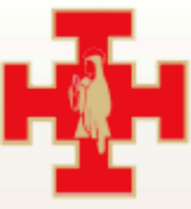 Pilgrimage 2020 